
СОВЕТ  ДЕПУТАТОВДОБРИНСКОГО МУНИЦИПАЛЬНОГО РАЙОНАЛипецкой области12-я сессия VII-го созываРЕШЕНИЕ03.12.2021г.                                  п.Добринка	                                   №98-рсО передаче муниципального имущества района в собственность сельского поселения Добринский сельсовет безвозмездноРассмотрев обращение  администрации Добринского муниципального района о передаче муниципального имущества района в собственность сельского поселения Добринский сельсовет безвозмездно, руководствуясь Гражданским Кодексом Российской Федерации, Законом Российской Федерации от 06.10.2003 №131-ФЗ «Об общих принципах организации местного самоуправления в Российской Федерации», Положением «О муниципальной казне Добринского муниципального района», принятого решением Совета депутатов Добринского муниципального района от 24.06.2014 №63-рс, Положением «О порядке управления и распоряжения муниципальной собственностью Добринского муниципального района», принятого решением Совета депутатов Добринского муниципального района от 24.06.2014 №62-рс, ст.27 Устава Добринского муниципального района, учитывая решение постоянной комиссии по экономике, бюджету и муниципальной собственности, Совет депутатов Добринского муниципального районаРЕШИЛ:1.Передать муниципальное имущество района в собственность сельского поселения Добринский сельсовет безвозмездно, согласно прилагаемому перечню.2.Отделу имущественных и земельных отношений администрации Добринского муниципального района (Першин В.В.) осуществить  необходимые действия по передаче имущества в соответствии с нормами действующего законодательства и внести соответствующие изменения в реестр муниципальной собственности района.3.Настоящее решение вступает в силу со дня его принятия.Председатель Совета депутатовДобринского муниципального района 				М.Б.Денисов                        Приложение       к решению Совета депутатов Добринского муниципального района              от 03.12.2021г.  №98-рсПЕРЕЧЕНЬмуниципального имущества передаваемого в собственность сельского поселения Добринский сельсовет безвозмездно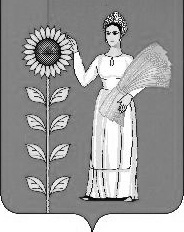  п/п Наименование имуществаКоличество товара, штБалансовая стоимостьОстаточная стоимость123441Генератор бензиновый Lifan141 000,0027 333,202Дубликатор (копировальный аппарат)1117 374,0052 166,203Компрессор Garage PK 50 MK V370/2.2117 970,0010 482,504Лестница алюмет 6315113 500,000,005Мойка Karher K 5 Compact116 890,0011863,256Моноблоки LENOVO 21.5144 394,0027 129,627Мотобур БМ70Н (ELITECH)114 987,008 472,508принтер лазерный kiosera fs-104013 879,000,009пускозарядное устройство 12-24 вт "Бествелд 620115 000,0012 916,7510Станок сверлильный Hitachi B16RM130 305,0023 991,5011Стол рабочий абонентский отдел №3113 889,007407,5612Стол рабочий бухгалтерия №1125 484,0013 591,5613Стол руководителя132 283,0017217,6014Таль цепная Matrix 5т114 150,0011202,0015Точило "Корвет Эксперт 485"110 527,000,0016набор головок Автон 3/416360,000,0017Набор ключей Berger BG 095-121418570,000,0018насос для бочек EBR12025,000,0019Спираль для компрессора SPU 30-8 быстросъемн14450,000,0020Компьютер 3114 258,000,0021стеллаж канцелярский37197,000,0022Компьютер 2009г.11,000,0023Компьютер 4129536,000,0024шкаф бухгалтерский КБС-011Т14050,000,0025Адаптер пружинный для бензобура ADA11673,000,0026винтовка пневм Stoeger114990,000,0027Дрель ударная НР 163014820,000,0028Краскораспылитель побелочный СО-20Б16250,000,0029кувалда 5кг 1700,000,0030Лазерный нивелир Condtrol EFX Set14985,000,0031лестница трансформер 5445 18970,000,0032опрыскиватель ECHO МВ-580135900,000,0033Прожектор светодиодный GLANZEN FAD 0007-7012540,000,0034Станок заточный ХОПЕР СЗЦ-8511785,000,0035телефон ARK Benefit U3 Yellon /сотовая связь/1690,000,0036торговый модуль на 2 рабочих места5101430,030,0037Уровень 1,5 м1860,000,0038Фен Metabo НЕ 23-650 230018 350,500,0039Электрошуруповерт Интерскол ДШ 10/260Э12 457,000,0040Ящик для инструментов AND SOLID11 762,000,0041выпрямитель инв. САИ 22017 150,000,0042УШМ Makito BS 182*1,3 ам/ч17 345,000,0043Компьютер 1129 536,000,0044Принтер Ricoh Aficio SP C240DN113 786,660,0045Компьютер 2129 536,000,0046МФУ лазерное KYOCERA FS-1020MFP 1102M43UV110 790,000,0047Компьютер 6124 238,000,00